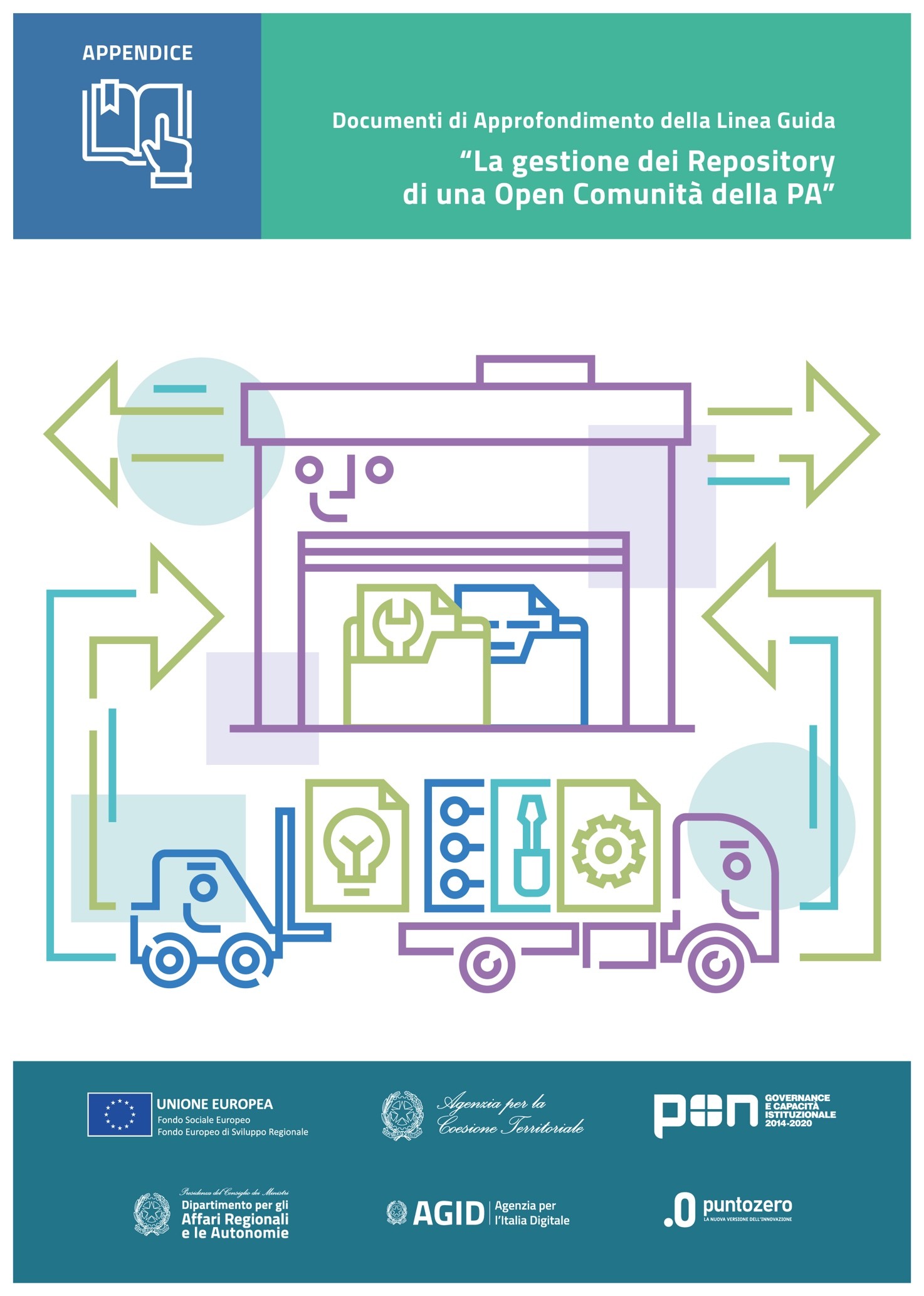 1.	PREMESSALa finalità della Linea Guida “La gestione dei Repository di una Open Comunità della PA” , di cui questo documento costituisce un appendice, non è quella solo di definire e disegnare un repository in grado di contenere e gestire le sorgenti dei prodotti software di proprietà o di interesse e i documenti tecnici e di progetto relativi ai riusi messi a disposizione da un Cedente, ma anche quella di rappresentare il contenitore delle “Buone Pratiche”, cioè di tutto il materiale di interesse per un utilizzo concreto e sinergico degli stessi.Per questo il repository oltre ai contenuti che ne caratterizzano il contenitore specialistico delle soluzioni tecnologiche, dovrà prevedere anche un contesto documentale statico e dinamico per contenere i seguenti contenuti tematici per ogni soluzione:Documentazione descrittiva della “buona pratica” con indicazione dei software a supporto, ma anche dei Soggetti che la utilizzano, dei tipi di utilizzo attuati, delle evoluzioni funzionali nel tempo, delle informazioni di promozione e di conoscenza della buona pratica;Documentazione tecnica – Amministrativa per il riuso della soluzione e per l’iscrizione ai servizi messi a disposizione, cataloghi dei servizi e referenze;Progetti di attuazione della buona pratica come elemento principale o compartecipe, con tutta la documentazione prodotta e certificata;Ambiente news della buona pratica, con i piani di evoluzione e di gestione esistenti, i soggetti promotori e partecipanti, le schede di iscrizione a eventuali progetti e/o finanziamenti di programma;Analisi dei Benchmark e delle certificazioni o validazioni da parte di soggetti terzi titolati;Formazione sulla buona pratica, documenti e calendari, schede di iscrizione, contenuti dei web seminari e altra documentazione.Stante il contesto di utilizzo del Repository è chiaro che la problematica di creazione dello stesso prima e della sua gestione dopo, sia quella di predisporre un ambiente integrato che risolva la situazione di dispersione del software e dei documenti in archivi, uffici e competenze diverse, senza che vi sia un ambiente centralizzato e disponibile ad acquisire e far accedere alla conoscenza ed agli strumenti definiti con le soluzioni adottate dall’Amministrazione per “funzionare meglio”.Questa, peraltro, è una questione annosa ogni volta che un Ente si accinge a effettuare un censimento delle soluzioni e in uso al momento presso di lui. Tutto ciò ha reso difficile da sempre arrivare ad un quadro complessivo del patrimonio di conoscenze e soluzioni in possesso dell’Ente con la conseguente dispendiosa e difficoltosa gestione del suo patrimonio. La dispersione delle informazioni su diversi repository/uffici rende problematica l’individuazione dei documenti, delle prassi e dei software, soprattutto relativamente alle versioni, ponendo per queste ultime esigenze di regole chiare e certe di gestione.Già limitatamente al solo software, da quanto detto, risulta difficoltoso poter estrarre una certa versione dal codice immagazzinato in uno di tali repository e distribuire a terzi il sorgente con la relativa documentazione. Tale scenario è quello tipico del riuso del software dove è richiesto di distribuire ad altri enti una versione dello stesso che sia congruente non solo con i diversi componenti che compongono tale versione ma anche con la relativa documentazione. Pertanto, la necessità di definire un modello chiaro di gestione di un repository centralizzato che contenga, come già detto, non solo i codici sorgenti ma anche tutti i documenti della “buona pratica”, così come descritta, diventa la chiave del processo di organizzazione di uno strumento che sia funzionale agli obiettivi dell’Ente, nonché al contesto avviato con le proprie iniziative di ingegnerizzazione, innovazione, revisione dei processi interni e degli strumenti digitali di supporto, nell’ottica delle aspettative di interoperabilità, di workflow e di tracciamento. Proprio per questa valenza istituzionale e formale, nelle specifiche del software il modello che verrà predisposto dovrà definire sia le modalità operative di alimentazione del repository sia gli items (denominati deliverables) che dovranno essere inseriti nel repository.Proprio per queste formalizzazioni volte a standardizzare i processi di innovazione interni all’Ente, motivo principale e scatenante il riuso attivo e/o passivo, le modalità operative di accesso al repository dovranno essere previste con la definizione di ruoli e privilegi in funzione dei diversi profili che potranno e dovranno utilizzare il repository sia le operazioni che andranno eseguite sul repository.E’ necessario, altresì, definire un flusso operativo che stabilisca quali deliverables vadano inseriti nel repository e le responsabilità di tali operazioni.L’obiettivo è quello di:	Identificare e memorizzare gli item (o artifacts) che vanno gestiti nel repositoryControllare e monitorare i cambiamenti di ciascun artifactDefinire ed organizzare il versionamento degli artifactsDefinire ed organizzare le baselineTracciare le richieste di cambiamento Definire la struttura del repository Assicurare la riproducibilità del software sorgenteQuesto deve essere pensato, avviato e portato avanti attraverso un Progetto di istituzione del Repository che tenga conto di obiettivi precisi come:Essere il concentratore di tutti i prodotti realizzati o acquisiti come software pubblico dall’Ente;Acquisire all’interno i prodotti informatici e di buona pratica presenti sul territorio regionale e messi a disposizione dagli Enti, sia per i prodotti realizzati, in conformità alla pratica internazionale legata ad open source ed open content sotto licenze di tipo “copyleft ” come EUPL e CCBY, o similari;Essere il “Contenitore degli output delle soluzioni adottate dall’Ente”. In questa eccezione il Repository Locale dovrà essere predisposto per ospitare Progetti di realizzazione delle soluzioni con la possibilità di gestire in qualità di archivio le varie fasi di attuazione in cui si possa:Gestire i rilasci dei prodotti che scompongono il singolo progetto attivato dall’Ente, soprattutto quando esiste compresenza in uso o realizzazione di altri Enti;Gestire il rilascio finale del prodotto alla gestione ordinaria delle attività (regime) dell’Ente, con la possibilità di iscriverlo al catalogo del riuso;Consentire l’accesso ad utenti di tipo pubblico ed a Soggetti economici per l'acquisizione delle informazioni di interesse e prevedere ambienti di interazione in convenzione o accordo per l’acquisizione e l’utilizzo delle soluzioni.2.	MODELLO TECNOLOGICO DEL REPOSITORY LOCALEDevelopers Italia ha scelto come tecnologia di riferimento GIT per la gestione degli ambienti tecnologici. Questa tecnologia è disponibile in rete per la realizzazione di Repository con caratteristiche di funzionamento e con architetture di collegamento come quella di interesse OCPA.GIT è un sistema di controllo di versione moderno che offre le funzionalità familiari di CVS o Subversion, ma fornisce, al contempo, rispetto agli altri prodotti, una nuova visione delle modalità di gestione del software. GIT estende la nozione stessa di sistemi di controllo versione (VCS) per la sua capacità di offrire quasi tutte le sue caratteristiche per l'utilizzo offline e senza un server centrale. Oggi gli sviluppatori di tutto il mondo stanno migrando in massa verso questa piattaforma. Gli utenti apprezzano le sue prestazioni, la flessibilità di utilizzo, le funzionalità offline, e le funzioni di collaborazione. GitHub è la versione cloud di GIT nel senso che offre le stesse funzionalità di GIT ma con la possibilità di creare repository in cloud.GitHub è in grado di condividere un repository e un changeset direttamente con un altro utente semplicemente accedendo via web ed effettuando un check-in/ check-out degli items.Questi strumenti consentono nativamente una serie di attività, assistiti da specifiche funzioni, e offrono la possibilità di caratterizzare un’architettura di governo dei manufatti secondo logiche strutturate per tipologia, per cronologia, per organizzazione del lavoro, per tipologia di utenza.Di seguito gli aspetti tecnologici caratteristici che ne consentono l’applicazione rispetto alle problematiche OCPA.2.1	Software configuration ManagementLa gestione del codice sorgente e dei documenti, è una pratica più comunemente indicata come SCM Software Configuration Management. Con SCM si intende la gestione delle modifiche apportate ai documenti, a prodotti software e più in generale ad un insieme di informazioni. Il Configuration Management, in altri termini, ha lo scopo di permettere la gestione ed il controllo degli oggetti (siano questi prodotti software o documenti). Nell'ambito del Configuration Management vengono gestiti gli input/output direttamente o indirettamente legati alla costruzione di un prodotto software. Si tratta, quindi, non solo di archiviare in modo controllato le varie versioni del codice sorgente sviluppato, ma anche di gestire le altre entità create nel corso delle diverse fasi dello sviluppo. Ogni elemento oggetto delle attività di gestione della configurazione viene normalmente chiamato configuration item. Perché tutti i configuration items possano essere adeguatamente gestiti è necessario che siano definite le possibili tipologie e le operazioni che su di essi possono essere compiute, compresi i ruoli dei vari attori coinvolti. Tutto ciò viene tipicamente definito all'inizio del processo di sviluppo del software (ovvero di un progetto) ed è dipendente in una certa misura dal progetto. La gestione della configurazione può essere applicata, in generale, a diverse categorie di oggetti (comunemente noti come “artefatti”). Qui di seguito viene riportata una breve lista di tali categorie di oggetti:Documenti di progetto:Prodotti di fase;Documenti tecnici;Codice sorgente;Manuale utente;Test Case;Manuali di installazione e gestione del prodotto;Prodotti finali dello sviluppo (compilati, eseguibili, ecc.);Schemi dei database;Documenti relativi alla manutenzione del prodotto;Standard e procedure adottate;Documenti per la formazione tecnica e funzionale degli utilizzatori;Documenti descrittivi della buona pratica gestita attraverso lo strumento, presentazioni e seminari;Progetti in corso derivati dall’uso della buona pratica/software, istanze di partecipazione se bando aperto, istanze di risultato raggiunto se bando chiuso;Documenti descrittivi delle Amministrazioni cedenti e riusatrici, documenti per il riuso della soluzione.Compito di queste tecnologie è allora quello di garantire la “gestione del Repository” per organizzare e governare il materiale e i cambiamenti apportati, a ciascuno di tali oggetti. Questo esercizio è pensato per dare supporto operativo e documentativo nelle fasi del ciclo di vita di un progetto, garantendo la gestione di tutti gli aspetti descritti.Rimanendo confinati negli aspetti di gestione della documentazione del software e del sorgente (per gli altri temi di interesse del repository i criteri di modellazione sono gli stessi) GitHub può essere inteso in modo efficace come repository finale dei prodotti che si intendono mettere a riuso.2.2.	Implementazione ambiente del KITPartendo dalle caratteristiche del CSM, utilizzato anche come semplice archivio della documentazione oggetto di riuso, è necessario definire un modello di implementazione del repository basato sulla costituzione di modelli di ambienti digitali in cui riversare i prodotti del ciclo di vita di una soluzione e delle sue esperienze. In generale si possono individuare tre categorie di pattern:Core pattern;Workspace pattern;Code line pattern;Ciascuno di questi tre patterns incide su un particolare aspetto dello sviluppo, della gestione del repository, dell’allineamento del codice sorgente e della documentazione tutta secondo il modello OCPA. In questo contesto l’obiettivo è quello di delineare una architettura che consenta ad un Repository locale:Di gestire il ciclo di vita delle soluzioni software a riuso realizzate nel contesto di un progetto di realizzazione o di riuso di una pratica amministrativa ed organizzativa (esperienza);Di gestire la documentazione del KIT OCPA che supporta la possibilità di creare, gestire e consultare la documentazione dell’esperienza con accesso ai documenti ed al materiale reso disponibile;di gestire l’accesso ai progetti del Repository.2.2.1.	Organizzazione per la gestione dell’Open SourceCiascuno dei tre patterns sopra citati incide su un particolare aspetto dell’allineamento del codice sorgente e della documentazione a corredo.Qui di seguito viene riportato uno schema di massima dei pattern e della struttura del repository e di come dovrebbe essere utilizzato lo stesso al fine di massimizzare l’efficienza. Il modello è indipendente dal tipo di strumento utilizzato.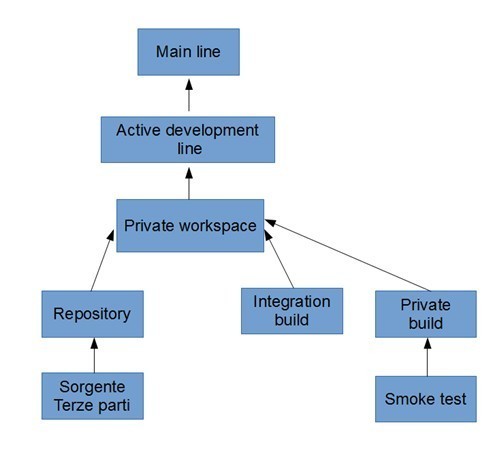 Più nello specifico, il sistema Github permette la creazione di branch e di organizzare tali branch in modo gerarchico. Questo risulta particolarmente utile per implementare i pattern prima descritti. Una tipica struttura a branch di un repository GIT è qui di seguito rappresentata: refs/heads/master (main line for future releases);refs/heads/releases/stable-x.y.z (set of branches for integrating changes and stabilizing code for release);refs/heads/user-xyz/mybranch (optional but very useful: namespace for individual users).A riguardo del modello adottato, si riporta la seguente raccomandazione: La gestione dell’Open Source in un contesto di rispetto delle linee guida AgID, cui si allinea lo stesso KIT per la parte delle tecnologie software a riuso utilizzate, richiede, specificatamente, che siano almeno presenti (vedi anche “Linee guida su acquisizione e riuso di software per le pubbliche amministrazioni”):la certificazione e comunicazione di una delle Public licence previste dalle Linee guida AgID del 9 maggio 2019il codice sorgente degli strumenti digitali a riuso.Nella sezione degli allegati alla Sezione del KIT FASE B documentazione Tecnologica il set di allegati ai documenti master di Argomento (B2 e RB2):Scheda AgIDDocumento architetturaleDocumento di specifica dei requisitiManuale di installazioneManuale di configurazioneCodice sorgente compilato2.2.2.	Organizzazione e items del KIT OCPA Organizzazione di un Repository e degli items che caratterizzano il KIT costituiscono il patrimonio fondante il riuso delle pratiche amministrative ed organizzative. Gli items, di norma sono definiti nella fase di progettazione, costituiscono un set “minimo” di oggetti, necessario a descrivere e caratterizzare una soluzione IT o una pratica all’interno del repository. Il set varierà significativamente a seconda che l’oggetto del repository sia una soluzione e/o una esperienza. Questo comporta due esigenze: il modello di architettura del riuso e la definizione e trattazione degli items.Un repository GITHub lavora per progetti, per cui un KIT deve essere considerato come Progetto nel repository. Per questo è possibile sempre creare un ambiente denominato Project-template, che funge da modello avente una struttura, in genere, standardizzata. Nel caso del repository OCPA e del KIT dell’esperienza viene data la seguente articolazione che tiene conto del ciclo di vita:KIT <NOME RIUSO > OCPAGuide al riuso (Linee guida e manuali di approccio alle FASI)Stato del KIT del riuso:Documenti descrittiviStati avanzamentoDocumenti di collaudoFASE A - elementi di analisi e decisioneGestione della scelta e comparazione e stima dei costiVerifica rispetto all’Organizzazione Tecnologie da prevedere (previsto Link a materiale ambiente Open Source)Fattori Amministrativi di interesseContesto informativo e comunicazioneSupporti e servizi di ausilio alla FaseAmbiente format di riuso vuotiFASE B - elementi di Acquisizione e RealizzazioneGestione del piano di realizzazioneOrganizzazione e configurazione processi dei serviziAcquisizione e configurazione delle tecnologie (previsto link a materiale ambiente Open Source)Procedure Amministrative da prevedereSupporti ai piani di formazione e comunicazioneSupporti e servizi di ausilio alla FaseAmbiente format di riuso vuotiFASE CSviluppo del piano di gestione e indicatori per i costi di esercizioFattori organizzativi a regime e check list conformitàScelta e indicazioni sull’impianto tecnologico a regime (previsto link a materiale ambiente Open Source)Procedure amministrative da prevedereDescrizione dei supporti e dei servizi OCPA per il riusanteSupporti e servizi di ausilio alla FaseAmbiente format di riuso vuotiAmbiente di servizio:Format amministrativi di contattoScheda di valutazione prodotto per RiusanteMateriale informativo per diffusione a RiusantiCatalogo servizi cedente disponibiliCatalogo servizi cloud disponibiliCatalogo soggetti esterni capacitati ai serviziFAQGli item presenti nell’ambiente dovranno essere inseriti, catalogati e mappati secondo la logica degli “items di progetto” come d’uso per il repository di GIT. Essi hanno il compito, analogamente al materiale dell’Open Source, di supportare e valorizzare sicuramente le soluzioni, ma soprattutto le esperienze sviluppate intorno al riuso da parte dei riusanti (ad iniziare dal cedente originario, riusante di sé stesso). Gli items sono strutturati secondo documenti Master (vedi KIT riuso OCPA) e pertanto vanno organizzati nel repository secondo un contenitore predisposto appositamente come sopra esposto.La struttura è costituita da riferimenti ad items classificati secondo tre tassonomie:Una rappresentata nell’elenco sopra descritto rispetto alle FASI del ciclo di vita del KIT, per la cui dizione si rimanda all’elenco stessoUna legata alla tipologia di Argomenti che consente un accesso trasversale alle Fasi, basato sui 5 argomenti del kit. Di seguito il set di items tematici in relazione al ciclo di vita della pratica Amministrativa e organizzativa e/o della soluzione:Items descrittori del modello di gestione del processo del riusoItems descrittori del modello di organizzazione degli iter di riusoItems descrittori delle tecnologie che concorrono a supportare la praticaItems descrittori dei modelli di comunicazione e formazione previsti nel ciclo di vitaItems descrittori dei processi amministrativi necessari per FaseUna legata agli output delle attività previste per il riuso della pratica. Un elenco tipo può essere:Items descrittori dello scopo del riuso e dell’area dell’interventoItems descrittori delle attività operative che concorrono a caratterizzare il riusoitems che descrivono gli eventi del riuso per le verifiche e i controlli sui processiItems che descrivono gli adempimenti previsti necessari nelle fasiItems che descrivono gli obiettivi definiti per la pratica attraverso il riusoNel caso in cui nel KIT sia presente una soluzione Open Source della Pubblica Amministrazione, essa viene trattata indipendentemente dal KIT, nel senso che manterrà le regole di costituzione e gestione previste dalle Linee Guida Agid. Il legame tra KIT e soluzione nel Repository OCPA avviene attraverso link previsti tra gli oggetti presenti nella soluzione e nella pratica, che consentono di caratterizzare la soluzione IT disponibile nel riuso.Nel caso di soluzioni software, la definizione dei singoli items è abbastanza consolidata e possiamo indicare come presenza di livello minimo (vedi linee guida Agid 9 maggio 2019):Codice sorgenteDocumentazione tecnicaDocumento di architettura della soluzioneDocumenti tecniciSpecifica dei requisitiUse casePiano dei testRiferimenti a standard e metodologie adottateDocumenti su struttura DatabaseDocumenti su specifiche di colloquio con il sistema e tra il sistema e altri componenti esterniManualiManuali di installazioneManuale utenteManuale di gestione del prodottoFAQ2.2.3.	Progetti GIT nel RepositorySi è detto nel paragrafo precedente che GIThub lavora per progetti. Al fine di dare una nomenclatura standard e funzionale alla gestione del Repository, ciascun progetto si propone con una radice iniziale di un file denominato README.md. Tale file viene visualizzato da GitHub al momento in cui si accede al progetto. Qui di seguito viene riportato un esempio: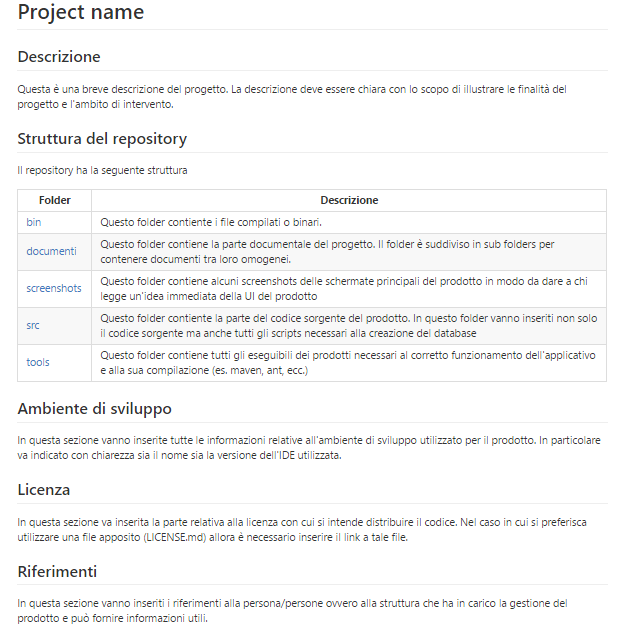 Tale file deve essere scritto utilizzando Markup language. Per maggiori informazioni si può consultare il seguente link: https://guides.github.com/features/mastering-markdown/.In generale, ciascun progetto deve avere un proprio repository così da poter gestire gli accessi allo stesso in maniera indipendente.2.2.4.	Accesso ai progetti del RepositoryIn generale, l’accesso ai progetti presenti su GitHub avviene in due modalità:Accesso liberoAccesso tramite autenticazioneLe due modalità di accesso sono mutuamente esclusive per uno stesso progetto e ciascun progetto/repository può essere configurato in maniera indipendente dall’altro.Nella prima modalità di accesso al progetto/repository, ovvero accesso libero, chiunque può connettersi a GitHub e scaricare i files del progetto, tramite un’operazione che viene chiamata clone del repository. E’ evidente che in questa modalità non vi è controllo sugli accessi e il progetto può essere scaricato ed utilizzato da chiunque. In questa modalità di accesso il repository (ovvero il progetto) è pubblico.Nella seconda modalità, ovvero accesso tramite autenticazione, il progetto/repository è privato. Gli utenti, intesi come aziende, privati o pubbliche amministrazioni, che intendono accedere al repository devono prima registrarsi su GitHub e successivamente essere abilitati all’accesso del progetto di interesse. Tale abilitazione viene effettuata dal gestore del repository o dai soggetti abilitati a tale funzione.Gestione ruoliGithub prevede tre ruoli fondamentali:OwnerBilling managerMemberL’Owner è il proprietario del repository e dovrebbe sempre corrispondere ad un utente titolato, dell’Ente proprietario del Repo, ad assicurare il pieno controllo sul repository e sulle attività che possono essere compiute su di esso.Il Billing manager è colui che gestisce, ovvero delega, la gestione economica dell’account di GitHub.Il ruolo Member è il ruolo di default.Gestione permessiDal punto di vista dei permessi, GitHub supporta diversi tipi di permessi per gli utenti che appartengono ad una organizzazione:ReadWriteAdminOwnerIn allegato alla presente Linea Guida si riporta una mappatura esempio di configurazione dell’azione sul repository da parte dei profili istruiti in GitHub.Gestione collaboratori esterniGitHub, come detto, prevede diversi profili e modalità di accesso al progetto/repository con differenti livelli di autorizzazione. In generale, il profilo di accesso consigliato da parte di un soggetto (privato o P.A) non appartenente all’organizzazione dell’Ente presente nel Repo è quello di “external collaborator”. Con questo profilo, è possibile accedere in sola lettura al progetto ed eventualmente fare il clone del repository nel caso in cui l’utente sia interessato.Utilizzando il profilo di external collaborator è possibile organizzare e controllare gli accessi per i singoli progetti senza che questi utenti abbiano gli stessi ruoli e gli stessi privilegi degli utenti appartenenti all’organizzazione dell’Ente.Una volta che l’utente ha raggiunto il progetto/repository ha a disposizione diverse funzionalità ed in particolare può, o semplicemente navigare all’interno della struttura del progetto, oppure fare il download dell’intero progetto tramite la funzione di clonazione del repository. Una volta clonato il repository può essere gestito e modificato in maniera indipendente dal repository originale. Questo, per esempio, consente agli utenti di poter provare quanto rilasciato su GitHub.Per consentire all’utente di avere un quadro complessivo del progetto e al fine di permettere a chi accede di orientarsi è necessario che ciascun progetto presente sul repository abbia un testo di presentazione (denominato in GitHub readme.md) che contenga la descrizione del progetto, le sue finalità e quali processi supporta.Distribuzione immagine del prodotto tramite dockerAl fine di permettere all’utente di provare l’applicativo in maniera semplice e rapida è possibile aggiungere al repository GitHub un’immagine compatibile con Docker. Docker è l’applicazione leader per la gestione di “container” applicativi che eseguono processi in ambienti isolati.Docker permette di pacchettizzare un applicativo utilizzando un proprio filesystem che contiene tutto quello che serve all’applicativo stesso per funzionare, come per esempio librerie, tools ecc. Tutto questo può essere installato, come una singola unità software, direttamente su un server/pc.Tale sistema permette di semplificare notevolmente il processo di installazione di un nuovo prodotto al fine di valutarne le caratteristiche. Un ulteriore vantaggio è dato dal fatto che l’utente, che intende provare l’applicativo, non ha bisogno di conoscere i diversi passi di installazione e di configurazione del prodotto stesso.Docker, inoltre, è una piattaforma open-source gratuita e perfettamente integrabile con Github. 3.	MODELLO DEL CATALOGO NAZIONALE “DEVELOPERS ITALIA”Il repository locale, come riportato in precedenza, è il deposito dove sono disponibili tutti i materiali necessari a replicare una soluzione IT, o una pratica amministrativa, nell’ambiente operativo di una Amministrazione che ha deciso di acquisirla in riuso.  Tutte le soluzioni, o le pratiche amministrative, sono anche presenti su Developers Italia, la piattaforma nazionale individuata da AgID prevista all’art 69 del Codice dell’Amministrazione digitale, che rappresenta il catalogo nazionale delle soluzioni a riuso.Developers Italia non è un repository nazionale, ma semplicemente un catalogo delle soluzioni presenti su tutti i repository delle Amministrazioni che si sono accreditate. All’interno della piattaforma viene resa disponibile una sezione (il catalogo) dedicata al software messo a riuso dalle Amministrazioni. Prossimamente lo stesso processo verrà reso disponibile per gestire le pratiche amministrative. In particolare:è disponibile un «motore di ricerca» delle soluzioni in riuso per mezzo del quale l’Amministrazione potrà cercare software (libero), o pratiche, rilasciati da altre Amministrazioni, utilizzando strumenti di consultazione messi a disposizione dalla piattaforma (es: filtri per tipologia di oggetto, tipologia di amministrazione, etc);è disponibile una modalità per «registrare» in Developers Italia le soluzioni delle Amministrazioni rilasciate ai fini del riuso, perché diventi facilmente individuabile da parte di altre Amministrazioni.La funzionalità del catalogo nazionale è comunque subordinata alla pubblicazione della soluzione in un repertorio pubblico con licenza aperta, è possibile quindi suddividere il processo di riuso in due parti (vedi schema successivo):il primo processo riguarda la pubblicazione della soluzione e la relativa documentazione su un Repository pubblico;il secondo è il processo di accreditamento e pubblicazione (on-boarding) sulla piattaforma developers.italia.it.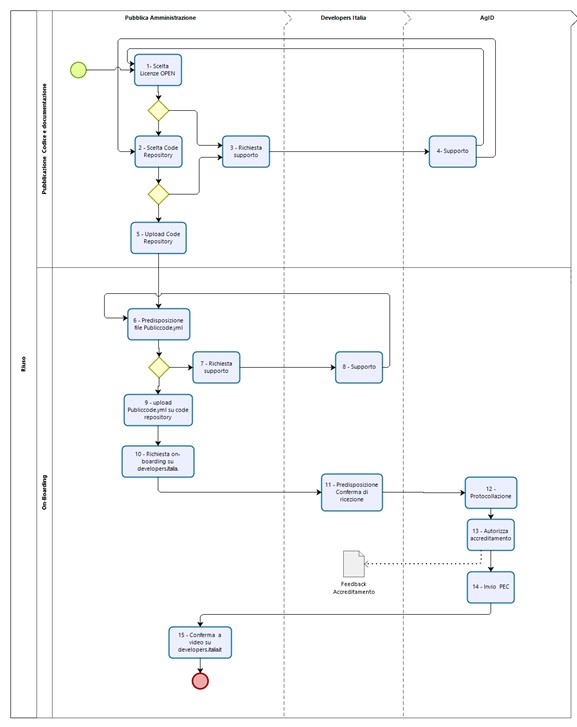 Per quanto riguarda il riuso del sw, l’intero processo può essere sintetizzato come segue:l’Amministrazione deve ottenerne sempre la piena titolarità;il software deve essere pubblicato in un repositorio pubblico (ad es. GitHub, GitLab, BitBucket ecc., anche on-premises purché pubblicamente accessibile);al software deve essere applicata una delle licenze approvate da Open Source Initiative (le Linee Guida ne suggeriscono alcune in particolare, per consentire la massima riusabilità);nel repositorio deve essere incluso il file publiccode.yml che ne descrive le caratteristiche e consente di popolare il catalogo di Developers Italia automaticamente tramite una modalità di indicizzazione (crawler), al fine della generazione della relativa scheda nel catalogo stesso.Relativamente al riuso di una pratica amministrativa, il percorso è del tutto analogo a quello delle soluzioni IT, Developers avrà una sezione dedicata alle pratiche amministrative che funzionerà esattamente con la stessa logica riservata alla gestione del riuso di sistemi IT.3.1	Linee Guida AgidSi riportano di seguito in forma sintetica i paragrafi delle Linee Guida pubblicate da AgID nei quali si descrivono due aspetti rilevanti che riguardano i repository: l’organizzazione e la registrazione sul Catalogo Nazionale.3.1.1.	Rilascio del codice e organizzazione del repositoryIl codice sorgente deve essere rilasciato in versione integrale e senza omissioni in modo che un soggetto terzo possa, seguendo la documentazione, compilarlo (ove applicabile) e metterlo in funzione senza doverlo modificare. I nomi delle variabili, delle funzioni, delle classi e degli altri simboli devono essere mantenuti in chiaro e devono essere comprensibili; parimenti, il codice non deve essere sottoposto ad alcun trattamento di compressione (c.d. minification) che ne ostacoli la leggibilità. Qualsiasi tentativo di offuscamento è considerato violazione dell’obbligo di rilascio.Deve essere posta massima attenzione sulla leggibilità del codice, che deve essere correttamente indentato e commentato in ogni suo passaggio. È richiesta l’adozione di un coding style coerente e pulito. Alcuni esempi di convenzioni:https://github.com/google/styleguidehttps://www.gnu.org/prep/standards/https://www.kernel.org/doc/Documentation/process/coding-style.rsthttp://www.php-fig.org/psr/psr-2/http://pear.php.net/manual/en/standards.phpÈ raccomandata l’adozione di un’architettura modulare, basata sulla suddivisione della logica in librerie specializzate e riutilizzabili singolarmente, con API interne definite e documentate nei commenti del codice. In caso di integrazione di librerie esterne, si raccomanda l’uso dei package manager, per facilitare la manutenzione e l’aggiornamento.Il rilascio in open source non deve essere considerato come mero adempimento da svolgersi al termine della lavorazione, ma deve essere previsto sin dalla fase di sviluppo, ad esempio strutturando il software in modo che tutte le specificità dell’Amministrazione committente (nomi, indirizzi, server) siano modificabili attraverso file di configurazione e che il software sia pronto al riuso da parte di altro soggetto.Il repository deve essere organizzato con una struttura di directory chiara e comprensibile, ad esempio separando in directory distinte documentazione, librerie, eseguibili, script di servizio, test suite, etc.3.1.2. Rilascio dei documenti che descrivono una pratica amministrativaAnalogamente a quanto previsto per il rilascio di codice sw, il motore di ricerca della piattaforma Developers Italia andrà a ricercare ogni notte la presenza di contenuti sui repository delle Amministrazioni che si sono accreditate su Developers. In caso positivo, quest’ultimo provvederà, in automatico, ad alimentare, o aggiornare, la piattaforma con le informazioni utili al riuso della pratica. Il repository:conterrà documenti in formato aperto, secondo quanto previsto dalle linee guida AgIDquando possibile, utilizzerà formati che permettano facilmente l’individuazione delle modifiche intercorse fra una versione e l’altra, come ad esempio il formato ReStructured Text (.rst) che permette una visualizzazione su docs.italia.itutilizzerà nomi significativi per i documenti, in modo da rendere chiaro all’utilizzatore il loro scopo e la loro scansione temporalesarà corredato da un file README.md che descriverà:il progetto e le scelte fondamentali in linea generalel’organizzazione dei filela scansione temporale con la quale sono stati presi gli attisarà opportunamente suddiviso in cartelle che separino le diverse funzionalità di documenti, fra quelli amministrativi, le deliberazioni, i pareri necessari, le pratiche organizzative.3.1.3.	Processo di accreditamento su Developers Italia (on-boarding)Non appena il repository pubblico è stato aperto, è necessario effettuare la registrazione dell’Ente interessato al riuso su Developers Italia, per garantire che venga indicizzato e presentato nel motore di ricerca presente sul sito.La registrazione avviene seguendo due passaggi:pubblicazione di un file publiccode.yml nella directory root del repository che deve essere indicizzato da Developers italia. «publiccode.yml» è uno standard che identifica il progetto come «software utile per la Pubblica Amministrazione», e contemporaneamente offre una serie di informazioni utili alla valutazione del software stesso per il riuso. Tale file verrà rilevato automaticamente dall’indicizzatore (crawler) di Developers Italia al fine della generazione della relativa scheda nel catalogo. La documentazione sul formato può essere trovata qui: https://github.com/italia/publiccode.yml, è inoltre disponibile un editor https://publiccode-editor.developers.italia.it/aggiunta dello strumento di code-hosting al motore di ricerca. Al fine di accertarsi che Developers Italia identifichi correttamente il repository come di proprietà della Pubblica Amministrazione, è necessario registrare lo strumento di code-hosting (o meglio, l’«organizzazione» all’interno dello stesso) la prima volta che viene usato, associandolo alla Pubblica Amministrazione. Il repository deve inoltre contenere un file denominato README.md per ogni soluzione/pratica messa a riuso con le seguenti informazioni: il titolo del repository ed un sottotitolo descrittivo;descrizione estesa del repository in un linguaggio comprensibile anche dai non addetti ai lavori (evitare acronimi e gergo tecnico), ma sufficientemente completa da facilitarne la ricerca all’interno del catalogo, In particolare:– contesto di utilizzo e casi d’uso;– finalità del software;– screenshot (se il software dispone di interfaccia grafica, anche web);– link ad eventuali pagine istituzionali relative al progetto o al contesto di utilizzo;– elenco di norme o procedure che la soluzione permette di rispettarelink ad eventuale documentazione aggiuntiva non inclusa nel presente repository;spiegazione struttura del repository anche a beneficio dei potenziali contributori (struttura delle directory e dei branch);elenco dettagliato dei prerequisiti e delle dipendenze (sistemi operativi, librerie, framework, ecc..) con esplicita indicazione di eventuali dipendenze da software commerciali;istruzioni per l’installazione:– procedura di installazione di requisiti e dipendenze;– build system (se previsto dal progetto);– comandi per la compilazione o il deployment, possibilmente automatizzati da uno script/Makefile (se previsto dal progetto);eventuali indicazioni sullo status del progetto:– stato di alpha/beta/stabile eccetera;– importanti limitazioni o known issues;link ad eventuali sistemi di Continuous Integration (TravisCI, CircleCI), code coverage (copertura del codice) ed altre metriche associati al repository;documentazione relativa all’eventuale utilizzo di sistemi per semplificare e accelerare il deployment in ambiente di sviluppo, test e produzione (ad esempio immagini Docker o altri sistemi di virtualizzazione con predisposizione di immagini preconfigurate);nomi dei detentori di copyright, ovvero l’Amministrazione committente;nomi dei soggetti incaricati del mantenimento del progetto open source (è richiesto il nome dell’azienda e facoltativamente si possono aggiungere nomi delle persone incaricate);indirizzo e-mail a cui inviare segnalazioni di sicurezza Infine, il repository dovrà indicare in un file LICENSE.txt la licenza scelta per il codice pubblicato, all’interno di quelle ammissibili dalle Linee Guida.4.	APPROFONDIMENTO SULLA GESTIONE DEL REPOSITORY4.1	Identificazione della soluzione nel RepositoryPremesso l’obbligo di pubblicazione delle soluzioni tecnologiche previsto dall’art. 68 del CAD, è necessario predisporre i meccanismi di valutazione tecnico/amministrativa/funzionale necessari per rendere disponibile una soluzione all’interno di un repository di una Amministrazione.E’ la situazione di qualificazione della soluzione nel Repo locale per la quale intervengono una serie di valutazioni e considerazione tra cui:Universalità del prodottoQualità del prodottoIntegrabilità del prodottoAltre considerazioniIl primo punto riguarda l’Universalità del prodotto. Questo termine indica se il prodotto, inteso sia come componente software sia come buona pratica, supporta un processo che può essere generalizzato e quindi presente anche in altre PA oppure un processo specifico di un Ente. Più il processo supportato ha valenza anche al di fuori di un Ente, maggiore è la probabilità che il prodotto possa essere messo a riuso.La qualità del prodotto sta ad indicare le modalità con cui il prodotto stesso è stato costruito e/o implementato. Ad incrementare la qualità concorrono diversi fattori tra cui:Adesione del prodotto a standard tecnici/tecnologiciAdesione del prodotto a normative regionali/nazionaliQualità della documentazione a supporto del prodottoStabilità ed affidabilità del prodottoUn aspetto importante da considerare è l’integrabilità del prodotto. A meno che il prodotto offerto in riuso non sia un componente stand-alone con un ambito di intervento circoscritto e ben definito, è importante valutare quanto il prodotto sia integrabile con altre soluzione e componenti normalmente presenti nel sistema informatico di un Ente:ProtocolloSistema gestione contabilitàSistema gestione documentiQuesto aspetto si interseca anche con la qualità del prodotto e l’adesione a standard e normative.Oltre agli aspetti prima descritti, nella valutazione dell’opportunità o meno di mettere a riuso un prodotto vi sono altri tipi di considerazioni legate all’origine del prodotto. In particolare, se il prodotto è già stato preso a riuso da un’altra PA. In tal caso, può essere considerata l’opzione di contribuire al prodotto già esistente aggiungendo le nuove funzionalità sviluppate. Infine, è necessario valutare le licenze dei componenti utilizzati nel prodotto. Tale aspetto verrà approfondito successivamente.Qui di seguito lo schema che descrive brevemente il processo: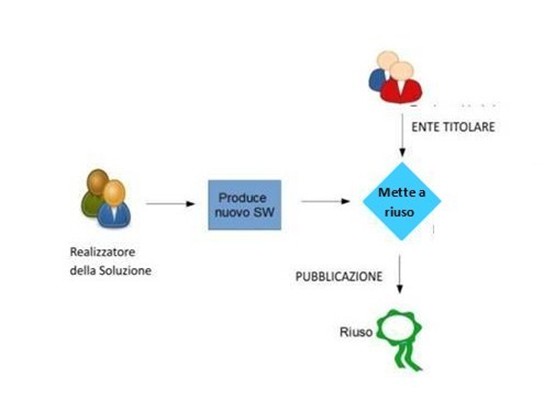 Come rappresentato all’interno dello schema, si possono individuare due attori:Realizzatore per Amministrazione TitolareAmministrazione TitolareEntrambi collaborano in fase di rilascio al fine di rendere disponibile la soluzione tecnologica ad altre Amministrazioni.Come precisato all’interno della Linea Guida sul Repository, l’art. 68 del CAD prevede l’obbligo di pubblicazione del software realizzato da parte dell’Amministrazione Titolare. La riusabilità si ottiene mediante l’apposizione della licenza aperta che consente alla soluzione tecnologica di diventare “open source”.La pubblicazione del software prevede inoltre la:Produzione della scheda del riuso OCPA (AGID e ACT, Agenzia per la Coesione Territoriale)Produzione della documentazione necessaria secondo quanto previsto nel documento tecnico delle modalità di gestione del repository.4.2		Modalità di alimentazione e fruizione dei prodotti del repositoryIn questa fase verranno analizzati due aspetti importanti:Le modalità di alimentazione del repositoryLe modalità di fruizione dei prodotti del repositoryPer quanto riguarda le modalità di alimentazione del repository si possono distinguere due tipologie:Inserimento di un nuovo prodottoInserimento di un aggiornamento ad un prodotto esistenteL’inserimento di un nuovo prodotto segue le regole prima descritte. Il repository viene alimentato con un nuovo prodotto attraverso la creazione di uno specifico ambiente di repository che conterrà il prodotto da mettere a riuso secondo le modalità descritte in queste linee guida.Nel caso di aggiornamento di un prodotto già precedentemente messo a riuso, si procederà ad aggiornare il repository secondo le modalità definite dal processo organizzativo definito nel progetto del Repository predisposto dall’Ente.In entrambi i casi, verranno effettuati controlli dal punto di vista tecnico/tecnologico per assicurare che quanto rilasciato sia conforme sia al modello di sviluppo del software, sia al modello definito dal repository.Qui di seguito è schematizzato il processo di inserimento nel repository: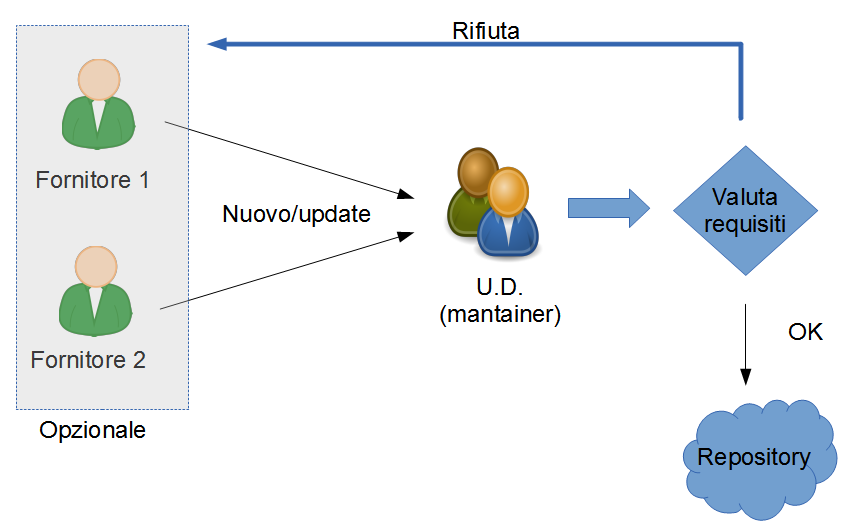 Da quanto sopra riportato, si evidenzia che l’accesso al repository in fase di inserimento e di aggiornamento è sempre mediato dal Maintainer del repository stesso, che valuta se il nuovo prodotto/update rispetta i requisiti tecnici per essere inserito nel repository centrale.Accanto a queste attività di accesso e di reperimento delle soluzioni messe a riuso, vi sono un insieme di attività, molto importanti, di animazione e diffusione delle informazioni sui prodotti presenti nel repository e pronti al riuso.Tali attività seguono due linee di azione:Stimolare l’interesse verso i prodotti messi a riuso dall’Ente al fine di favorire la diffusione delle conoscenze e delle buone praticheAttrarre altre Pubbliche Amministrazioni e/o soggetti privati al fine di evolvere le soluzioni proposte sia dal punto di vista funzionale sia tecnologico. L’obiettivo è quello di concentrare gli sforzi e le risorse su soluzioni già disponibili che possono costituire un punto di partenza comune per ulteriori sviluppi e mettere a fattor comune esperienze maturate in ambiti diversi.Il secondo aspetto è quello relativo alla modalità di fruizione dei prodotti a riuso da parte delle altre Pubbliche Amministrazioni.In generale gli attori possono essere suddivisi in attori appartenenti agli Enti pubblici e quelli appartenenti alle aziende private. Per quanto riguarda gli attori “pubblici” questi possono essere divisi in:Cedenti: soggetti che hanno sviluppato una soluzione e la mettono a disposizione sul repository;Riusanti: soggetti che accedono al repository e scelgono di adottare una delle soluzioni offerte.Il ruolo di coordinare le attività di gestione e di “animazione” del repository spetterà all’Ente titolare del Repo (nel caso OCPA alla Comunità ad esempio), mentre il coordinamento tecnico sulla gestione del Repo al Maintainer incaricato. Quest’ultimo, rifacendosi al modello delle community open source svolge il ruolo di riferimento tecnico e di laboratorio per le comunità dei Riusanti (anche non ICT) di ognuna delle soluzioni o buone pratiche presenti nel Repo.Di seguito vengono illustrate le modalità di accesso operativo al Repository da parte di una PA interessata a riusare uno o più prodotti messi a disposizione dall’Amministrazione Cedente, proprietaria del Repo.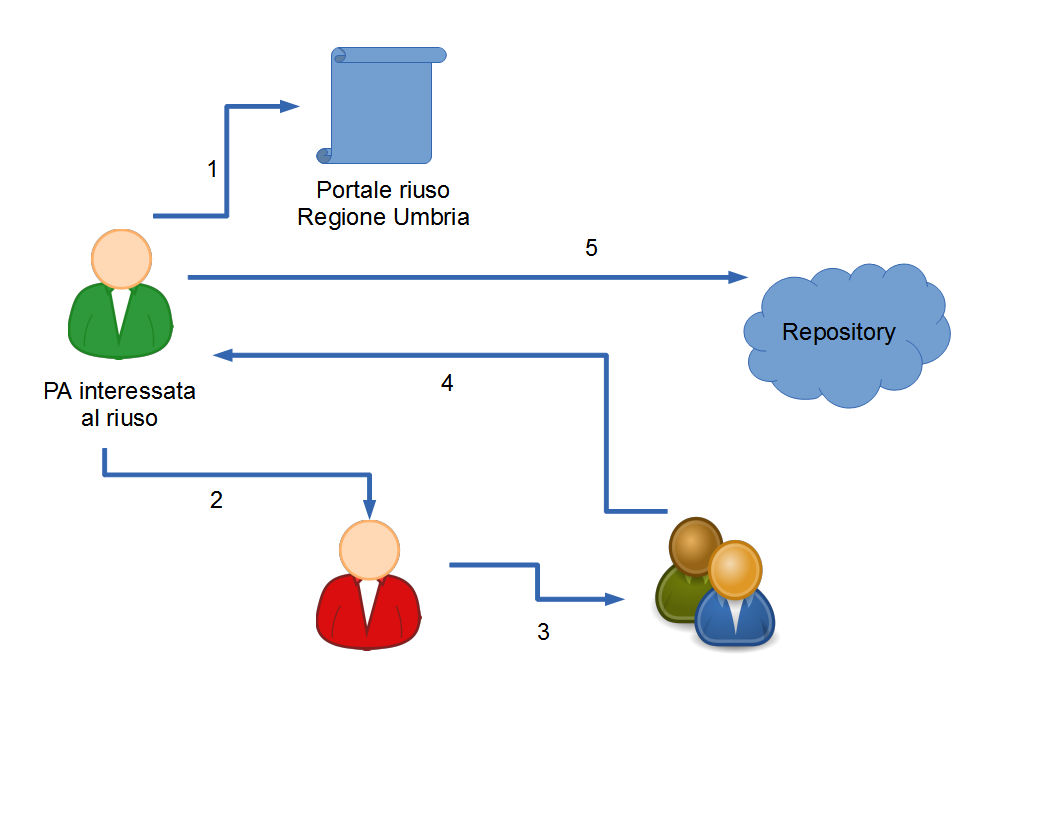 Descriviamo i passi presenti nello schema:La PA interessata al riuso accede al portale del riuso di Developers Italia o dello stesso Repository Locale e ottiene, utilizzando gli strumenti di ricerca offerti, la lista dei prodotti messi a disposizione insieme alla lista delle funzionalità che ciascun prodotto dispone. La PA potrebbe anche accedere direttamente alla parte pubblica del repository ottenendo le stesse informazioni;La PA contatta l'Amministrazione Cedente chiedendo la possibilità approfondire alcune informazioni acquisite nel Repository;Il Cedente, direttamente o tramite il Maintainer, sulla base delle richieste (FAQ o modulo predisposto eventuale) provvede a contattare o interloquire con il riusante al fine di mettere a disposizione le conoscenze necessarie per informare o per consentire l’analisi comparativa di OCPA prevista dalle Linee guida di AgID;Su richiesta di servizi, supporto, consulenza, il Maintainer attivato dal riusante interagisce direttamente e procede alle informazioni necessarie;La P.A accede ai prodotti presenti sul repository ed esegue l’acquisizione degli stessi secondo il modello di estrazione fissato dal Cedente (proprietario del Repo).In alternativa esiste il metodo anonimo privo di registrazione in cui la PA accede ai prodotti presenti sul repository ed esegue l’acquisizione degli stessi secondo il modello di estrazione fissato dal Cedente (proprietario del Repo).Insieme alle modalità di fruizione dei prodotti presenti sul repository è necessario definire le modalità con le quali l'Amministrazione cedente intende concedere in riuso i prodotti.Le linee guida AgID, classificano le tipologie di riuso del software in:riuso in cessione semplice in cui una Amministrazione cede completamente l’applicativo a un’altra;riuso con gestione a carico del Cedente in cui oltre a cedere l’applicativo, l’Amministrazione proprietaria del software si fa carico della manutenzione dello stesso;riuso in facility management in cui l’Amministrazione cedente si fa carico oltre che della manutenzione anche della predisposizione e gestione dell’ambiente di esercizio;riuso in Application Service Providing (ASP), oggi in corso di definizione, prevede la possibilità secondo il modello Cloud, in cui ci potrà essere anche la presenza di un soggetto terzo che si farà carico della manutenzione e dell’esercizio del software per più Amministrazioni, che riconoscono il corrispettivo in relazione al servizio ricevuto.In funzione del modello di manutenzione della soluzione deciso dal cedente si potranno configurare degli scenari di riuso con un differente livello di centralizzazione che l’Amministrazione titolare del Repository dovrà organizzare per il funzionamento conseguente del Repository, quali:software di proprietà del Cedente concesso a riuso passivo;software di proprietà del Cedente concesso a riuso con esigenze di evoluzione da parte dell’Ente Riusante;software NON di proprietà dell’Ente cedente preso dalla stessa come riuso passivo;software NON di proprietà dell’Ente cedente preso dalla stessa come riuso in cui saranno generate evoluzioni o personalizzazioni del prodotto.4.3	Parametrizzazione profili sul RepositoryPosti i seguenti profili di una organizzazione di utenti GitHub (tecnologia scelta per gli esempi sull’architettura del Repository):ReadWriteAdminOwnerSi riporta una mappatura esempio di configurazione della Azione sul repository da parte dei profili istruiti in GitHub. In essa l’owner (proprietario) del repository ha i permessi su tutte le possibili azioni che possono essere effettuate sul repository.5.	APPROFONDIMENTO SULLA GESTIONE DI SOLUZIONI NEL REPO5.1	Gestione dei branch per diverse “versioni”Può accadere, specialmente per tutti gli applicativi che hanno una diffusione sui comuni, che vi siano versioni differenti di uno stesso prodotto adattate alle necessità di un singolo comune.In questo caso lo sviluppo/rilascio non può essere portato avanti sulla “Active Development line” in quanto la funzionalità o le funzionalità che vengono implementate non verranno rilasciate nell’applicativo nel suo complesso, ma sono customizzazioni specifiche per ogni singolo Comune/Ente. Anche se questa pratica è sconsigliata, tuttavia tale necessità può sorgere. In tal caso sarà necessario utilizzare un branch specifico applicando il pattern (task branch).In generale tale pattern risulta particolarmente utile quando si verifica almeno una di queste condizioni:Un gruppo di lavoro deve lavorare/ha lavorato su un task che diverge dalla linea principale dello sviluppo;Quando vi è la necessità di iniziare rilasciare una nuova release, ovvero nuove funzionalità, prima che la release corrente venga consolidata.Tenendo conto che l’utilizzo di branch è una pratica che può portare a numerosi inconvenienti è necessario utilizzare tale approccio solo quando i benefici attesi siano superiori all’aumento di lavoro per gestire il branch ed il successivo riallineamento del codice.In tale ottica, un continuo allineamento del codice con la mainline di sviluppo è auspicabile in modo da ridurre al minimo i problemi nella successiva fase di merge.Un branch di tale natura, alla fine della fase di sviluppo, avrà due possibili alternative:Viene abbandonato;Viene integrato nella mainline aggiungendo le nuove funzionalità implementate nella versione principale del prodotto.A queste due vie canoniche si aggiunge anche una terza via che prevede che il branch non venga né abbandonato né integrato con la mainline, ma dia origine ad una versione modificata del prodotto (versione divergente). E’ evidente che tale strada non può essere perseguita senza notevoli difficoltà nella gestione del prodotto stesso e quindi è necessario utilizzarla solo quando le funzionalità implementate non possono essere integrate.5.2	Rilascio di una nuova versioneIl rilascio di una nuova versione è un’attività molto comune nello sviluppo di un nuovo prodotto. Il rilascio viene gestito attraverso il congelamento del codice ad una data prefissata. Tale operazione prende il nome di baseline, attività attraverso la quale le diverse versioni degli items vengono congelate e raggruppate simbolicamente. La release è la promozione della baseline che viene resa visibile all’esterno dell’organizzazione che l’ha gestita. Tale release sarà visibile nel repository di Github.La release viene etichettata con un numero la cui struttura riflette la tipologia di interventi che sono stati applicati al prodotto. La numerazione è del tutto arbitraria e ciascuna organizzazione (ovvero fornitori esterni) può adottare una qualsiasi tipologia di numerazione purché venga normata e definita e sia univoca per ciascuna release. Il rilascio di una nuova versione deve essere notificato al catalogo AgID in modo che il codice sia sempre aggiornato.Eventuali bug fixing su una determinata versione devono essere gestiti tramite la creazione di un branch di sviluppo. Al termine della fase di sviluppo le modifiche apportate devono essere rilasciate nella versione corrente e verrà richiesta una nuova baseline a una successiva release la cui numerazione rispecchierà l’intervento o gli interventi effettuati.5.3	Gestione degli issueDurante l’utilizzo di un prodotto possono manifestarsi delle anomalie di funzionamento.Il sistema di gestione del repository permette la gestione e la tracciatura degli issue. Tramite la gestione degli issue è possibile tracciare i task, nuove funzionalità ed i bug. A ciascun issue, il sistema assegna un numero univoco.Il sistema consente l’apertura di un issue tramite un’apposita interfaccia. Le anomalie segnalate dagli utenti del prodotto o da altri sviluppatori devono essere gestite tramite tale sistema. Il software di gestione del repository deve permettere di catalogare e organizzare gli issues attraverso l’uso di Milestone, labels ad assegnatari. La milestone stabilisce in quale release futura il bug verrà risolto o la nuova funzionalità verrà implementata. L’utilizzo dei labels permette di categorizzare gli issue ed è un altro modo per organizzare le nuove features o bugs.Infine, ciascun issue può essere assegnato ad un membro del team di lavoro per il successivo sviluppo ed implementazione. La gestione degli issues tramite GitHub risulta particolarmente utile al fine di evidenziare eventuali anomalie presenti nel software così che l’utente finale possa subito avere un riscontro su eventuali problemi (known issue).Anche se, come detto, GitHub è il repository “statico” delle soluzioni software, è importante tracciare gli issues su tale sistema per permettere all’utente, che utilizza il prodotto/progetto, di avere un quadro d’insieme del prodotto, sul grado di attività della “comunità” che lavora al progetto stesso.5.4	Apporto esterno al repositoryNell’ottica di condivisione della conoscenza sia dal punto di vista del software che da quello documentale, organizzazioni esterne (“community”) possono contribuire a vario titolo allo sviluppo di quanto già realizzato, dal punto di vista software, di conoscenza o best practice.Il sistema di gestione del repository favorisce questo approccio collaborativo ad un progetto tramite l’utilizzo di pull-request. Ciò consente di informare i gestori del progetto che alcune modifiche sono state apportate o al codice sorgente o alla documentazione o più in generale ad uno o più items del progetto stesso. Tali modifiche rimangono in attesa di accettazione fino a quando il gestore del progetto provvederà ad accettarle o rifiutarle.In questo caso, è opportuno verificare che le modifiche apportate siano corrette e che non abbiano alterato il codice. A tale scopo, esistono dei tool automatici che permettono di effettuare la compilazione in background del progetto e di verificare se le modifiche sono compatibili con il progetto stesso.5.5	Controllo della qualità dei prodotti riusabiliAl fine di automatizzare e garantire che le release rilasciate siano in linea con gli standard qualitativi attesi per un prodotto riusabile è necessario provvedere ad evolvere gli attuali standard di sviluppo oramai obsoleti e non più in linea con le attuali tecnologie.Oltre al mero rilascio del codice sorgente è necessario fornire tutti gli strumenti che permettano di valutare la qualità del prodotto e del codice. Tale valutazione può essere fatta a diversi livelli e con diversi strumenti open-source. Tutto questo dà valore aggiunto al progetto e garantisce il soggetto che prende in riuso il prodotto della qualità di quanto rilasciato e delle modalità seguite nello sviluppo. Esistono diversi livelli di intervento:Unit TestIntegration testFront-end TestPerformante/Stress testOltre a questi livelli di test è necessario tracciare la qualità del sorgente e dell’intero processo alla base del progetto.5.6	Qualità di base (Unit Test)Gli unit test sono i test a più basso livello delle singole unità atomiche alla base del prodotto. Per unità atomiche si intendono le singole funzioni (nel caso di linguaggi procedurali), singole classi (nei linguaggi ad oggetti). Per questi tipi di test si possono utilizzare prodotti open-source/free diventati oramai dei punti di riferimento: JUnit, Mockito.5.7	Qualità dei layer (Integration test)La valutazione della qualità dei diversi layer architetturali di un prodotto è fondamentale per comprendere anche la qualità dell’intero prodotto. La sua valutazione è importante anche per capire le possibilità di integrazione che un prodotto può offrire. I test di integrazione valutano la qualità di quanto realizzato a livello di integrazione fra i diversi layer applicativi garantendo ,da un lato la separazione logica, dall’altro che i diversi livelli siano tra loro correttamente integrati. A tale scopo uno tra i possibili prodotti è Arquillian.5.8	Test front-endLa qualità del front end riveste una particolare importanza in quanto è il punto di contatto tra il prodotto e l’utente. Al fine di garantire standard qualitativi adeguati è necessario effettuare test massivi su questo layer architetturale. A tale scopo può essere utilizzato Selenium.5.9	PerformanceUn aspetto fondamentale è la valutazione del carico che è in grado di gestire e l’eventuale possibilità di poter scalare sia verticalmente che orizzontalmente. Tali informazioni possono essere dedotte utilizzando i test di performance. Questo aspetto è di solito molto trascurato ma, all’atto pratico, è quello che incide maggiormente sulla qualità percepita dall’utilizzatore finale.Al fine di poter valutare la qualità prestazionale di un prodotto esistono tool in grado di “stressare” un applicativo sotto diversi punti di vista (es: richieste concorrenti, sessioni, memoria sotto stress, ecc.). Uno tra questi prodotti è JMeter.5.10	 Qualità del processo e affidabilità della releaseAl fine di poter valutare la qualità dell’intero processo dalla progettazione al rilascio della release, è necessario che i prodotti rilasciati prevedano l’integrazione con sistemi automatici di compilazione e test. Tali strumenti consentono anche di gestire con più semplicità i rilasci in quanto garantiscono l’affidabilità di quanto rilasciato.Un esempio è Travis-ci (https://travis-ci.org/) che permette di automatizzare il processo di build del progetto (e dei test case) e può essere facilmente integrato con GitHub. Questo sistema è gratuito per i repository pubblici, cioè per tutti i repository per cui non è previsto nessun controllo di accesso mentre ha un costo di utilizzo per i repository privati.Il vantaggio di utilizzo di tale sistema è evidente, infatti questo consente di avere la sicurezza che il codice rilasciato sul repository sia corretto e che sia possibile produrre una versione compilata.6.	LICENZE PRODOTTI NEL REPOSITORYA riguardo, per non sovrapporsi a documenti già presenti, si rimanda per semplicità e immediatezza di descrizione alle Linee guida AgID del 9 maggio 2019, Allegato C: Guida alle licenze Open Source.Nome PatternDescrizioneMainlineMinimizza l’attività di merge, mantenendo il numero di linee di codici attive sotto controlloActive Development LineMantiene stabile una linea di sviluppo che si evolve rapidamente.Private WorkspaceEvita che i problemi di integrazione influiscano sulla linea di sviluppo di ciascun sviluppatore.RepositoryInizializza un nuovo workspace popolandola con i dati provenienti dal repository.Integration BuildAssicura che la baseline sia sempre affidabile e compilabile attraverso una attività periodica di integrazione e successive build.Third Party CodelineGestisce il codice di terze partiSmoke TestAssicura che dopo le modifiche il sistema continui a funzionare eseguendo uno smoke TestRepository actionRead permissionsWrite permissionsAdmin permissionsOwner permissionsPull (read), push (write), and clone (copy) all repositories in the organizationXPromote organization members to team maintainerXConvert organization members to outside collaboratorsXCreate repositories (see "Creating repositories" for details)XXXXDelete repositories (see "Deleting repositories" for details)XXChange a repository's settings (see "Changing repository settings" for details)XXChange a repository's visibilityXXTransfer repositories into, and out of, the organization accountXXAdd a repository to a team (see "Adding a repository to a team" for details)XXAdd outside collaborators to a repositoryXXRemove outside collaborators from a repositoryXXPull from (read) the team's assigned repositoriesXXXXPush to (write) the team's assigned repositoriesXXXFork (copy) the team's assigned repositoriesXXXXSend pull requests from forks of the team's assigned repositoriesXXXXMerge and close pull requestsXXXMerge pull requests on protected branches, even if there are no approved reviewsXXSubmit reviews on pull requestsXXXXSubmit reviews that affect a pull request's mergeabilityXXXOpen issuesXXXXClose, reopen, and assign issuesXXXClose issues they opened themselvesXXXXApply labels and milestonesXXXHave an issue assigned to themXXXXCreate and edit releasesXXXView draft releasesXXXView published releasesXXXXEdit and delete their own comments on commits, pull requests, and issuesXXXXEdit and delete anyone's comments on commits, pull requests, and issuesXXXEdit wikisXXXXCreate statusesXXX